Publicado en Madrid el 16/05/2023 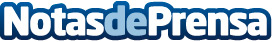 ANCERA rinde homenaje a Pilar del CastilloANCERA, la Asociación Nacional de Comerciantes de Equipos, Recambios y Accesorios, homenajeará a la europarlamentaria Pilar del Castillo en su 35º Congreso, celebrado el próximo 8 de junio en Ifema (Madrid)Datos de contacto:ANCERA91 564 23 86Nota de prensa publicada en: https://www.notasdeprensa.es/ancera-rinde-homenaje-a-pilar-del-castillo_1 Categorias: Nacional Madrid Eventos Industria Automotriz http://www.notasdeprensa.es